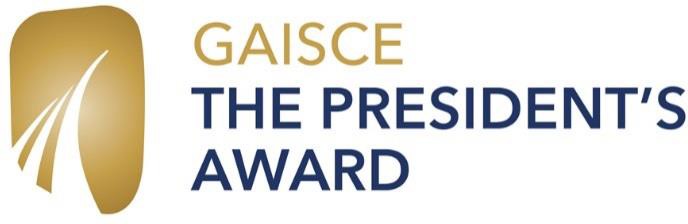 Personal Details*Name *E-mail*Home AddressTelephone	*Mobile No. *Date of Birth	*Date of Application*How do you identify yourself (please tick):Why are you interested in taking part in this Project?What do you hope to gain from taking part in this Project?	Signed by:   ___________________________		Date:  __________________	Print name:  ____________________________Please note:  If you are interested in taking part in this project, because you are under the age of 18 years, parental consent is required for you to take part.  Please see attached, a separate Parental Consent form, complete and return to LikeMinded Gaisce-The President’s Award, Ratra House, Phoenix Park, Dublin 8 or scanned to likeminded@gaisce.ieLesbianGayBisexualTransgenderIntersexQuestioning